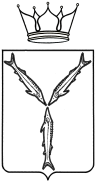 МИНИСТЕРСТВО ОБРАЗОВАНИЯ САРАТОВСКОЙ ОБЛАСТИП Р И К А Зот 05.12.2022 г. № 1962г. СаратовОб установлении квалификационнойкатегории педагогическим работникаморганизаций, осуществляющихобразовательную деятельностьВ соответствии с приказом Министерства образования и науки Российской Федерации от 7 апреля 2014 года № 276 «Об утверждении Порядка проведения аттестации педагогических работников организаций, осуществляющих образовательную деятельность» и протоколом от 29 ноября 2022 года № 10 заседания аттестационной комиссии Саратовской области по проведению аттестации педагогических работников государственных, муниципальных, частных организаций, осуществляющих образовательную деятельность, в целях установления квалификационной категории.ПРИКАЗЫВАЮ:1. Утвердить решение аттестационной комиссии Саратовской области по проведению аттестации педагогических работников государственных, муниципальных, частных организаций, осуществляющих образовательную деятельность, в целях установления квалификационной категории.2. Установить с 29 ноября 2022 года:2.1. первую квалификационную категорию педагогическим работникам согласно приложению 1 к настоящему приказу.2.2. высшую квалификационную категорию педагогическим работникам согласно приложению 2 к настоящему приказу.3. Контроль за исполнением настоящего приказа оставляю за собой.Заместитель Председателя Правительства Саратовской области –министр образованияСаратовской области						                    М.И. ОрловПриложение 1к приказу министерства образованияСаратовской областиот 05.12.2022 г. № 1962Перечень педагогических работников,которым установлена первая квалификационная категорияпо указанным должностям с 29 ноября 2022 годаПриложение 2к приказу министерства образованияСаратовской областиот 05.12.2022 г. № 1962Перечень педагогических работников,которым установлена высшая квалификационная категорияпо указанным должностям с 29 ноября 2022 года№ п/пФамилия, имя, отчествоДолжностьМесто работыАбдулинаАлександраПетровнавоспитательмуниципальное дошкольное образовательное учреждение «Детский сад № 3 г. Пугачева Саратовской области»АбросимоваНаталияЮрьевнапедагог дополнительного образованиямуниципальное учреждение дополнительного образования «Детско-юношеский центр Фрунзенского района г. Саратова»АгушеваНатальяАлександровнапреподавательгосударственное автономное профессиональное образовательное учреждение Саратовской области «Саратовский областной базовый медицинский колледж»АйдарбаеваАлтынайМингваевнавоспитательмуниципальное дошкольное образовательное учреждение «Детский сад № 69» Ленинского района г. СаратоваАлександроваЛюбовьВладимировнаучительмуниципальное общеобразовательное учреждение «Средняя общеобразовательная школа № 18 имени Андрея Андреевича Мыльникова» Энгельсского муниципального района Саратовской областиАндрееваАнастасияВасильевнапедагог-психологмуниципальное учреждение дополнительного образования «Центр психолого-педагогического сопровождения «Позитив» Энгельсского муниципального района Саратовской областиАшихминаНатальяАлексеевнаучительмуниципальное общеобразовательное учреждение Вольского муниципального района «Средняя общеобразовательная школа № 16 имени Героя Советского Союза К.А. Рябова 
г. Вольска Саратовской области»БабаеваВалентинаАлександровнавоспитательмуниципальное бюджетное дошкольное образовательное учреждение «Детский сад с. Грачев Куст Перелюбского муниципального района Саратовской области»БагирянОльгаВасильевнапреподавательгосударственное автономное профессиональное образовательное учреждение Саратовской области «Саратовский областной базовый медицинский колледж»БалабановаТатьянаАнатольевнаучительмуниципальное бюджетное общеобразовательное учреждение «Основная общеобразовательная школа села Высокое Красноармейского района Саратовской области»БалбинаАлёнаНиколаевнаучитель-логопедмуниципальное автономное дошкольное образовательное учреждение «Детский сад № 18 «Малыш» г. Балаково Саратовской областиБалмышеваНаталияГеннадьевнавоспитательмуниципальное дошкольное образовательное учреждение «Детский сад комбинированного вида № 131» Кировского района 
г. СаратоваБатанинаОксанаВитальевнаучительгосударственное бюджетное  общеобразовательное учреждение Саратовской области «Школа-интернат для обучающихся по адаптированным образовательным программам р.п. Базарный Карабулак»БатыргирееваРайханНиколаевнавоспитательмуниципальное дошкольное образовательное учреждение «Детский сад с. Балаши» Озинского района Саратовской областиБеликОльгаВасильевнавоспитательмуниципальное бюджетное дошкольное образовательное учреждение детский сад № 15 «Ручеёк» г. Петровска Саратовской областиБеляковаОльгаПавловнавоспитательмуниципальное автономное дошкольное образовательное учреждение - детский сад компенсирующего вида № 3 «Радуга» г. Балаково Саратовской областиБерезинаТатьянаВикторовнаучительмуниципальное бюджетное общеобразовательное учреждение «Основная общеобразовательная школа с. Смородинка Перелюбского муниципального района Саратовской области»БирченкоВалентинаЛеонидовнавоспитательмуниципальное автономное дошкольное образовательное учреждение «Детский сад комбинированного вида № 62 «Золотая рыбка» г. Балаково Саратовской областиБирюковаАнастасияВасильевнапедагог дополнительного образованиямуниципальное общеобразовательное учреждение «Средняя общеобразовательная школа № 2 города Пугачева Саратовской области»БолтуноваМаринаВладимировнавоспитательмуниципальное дошкольное образовательное учреждение «Детский сад № 51 р.п. Сенной Вольского района Саратовской области»БондареваТатьянаАлексеевнавоспитательмуниципальное автономное дошкольное образовательное учреждение «Детский сад «Светлячок» с. Рыбушка» муниципального образования «Город Саратов»БондишеваЕленаАлександровнаучительмуниципальное бюджетное общеобразовательное учреждение «Средняя общеобразовательная школа № 1 р.п. Лысые Горы Саратовской области»БорисоваТатьянаВладимировнаучительмуниципальное общеобразовательное учреждение «Средняя общеобразовательная школа п. Петровский Краснопартизанского района Саратовской области»БорисоваИринаЕвгеньевнаучительмуниципальное автономное общеобразовательное учреждение «Средняя общеобразовательная школа ст. Тарханы» муниципального образования «Город Саратов»БочкареваИринаПетровнаучительмуниципальное общеобразовательное учреждение «Средняя общеобразовательная школа № 1 р.п. Новые Бурасы Новобурасского района Саратовской области»БрагинаЕленаАнатольевнапреподавательмуниципальное бюджетное учреждение дополнительного образования «Детская школа искусств № 20»БрановаМярьямАлександровнапреподавательгосударственное автономное профессиональное образовательное учреждение Саратовской области «Саратовский областной базовый медицинский колледж»ВасильеваЛарисаКонстантиновнавоспитательмуниципальное дошкольное образовательное учреждение «Детский сад № 193» Ленинского района г. СаратоваВатричВалентинаАнатольевнапедагог дополнительного образованиямуниципальное бюджетное учреждение дополнительного образования «Дом детского творчества Балтайского муниципального района Саратовской области»ВинникНинаАрнольдовнаучительмуниципальное общеобразовательное учреждение «Средняя общеобразовательная школа № 41» Ленинского района 
г. СаратоваВиноградоваОксанаАлександровнаинструктор по физической культуремуниципальное дошкольное образовательное учреждение «Детский сад № 16 г. Пугачева Саратовской области»ВьюноваЕленаХасановнаучительмуниципальное общеобразовательное учреждение «Средняя общеобразовательная школа № 44 имени Героя России Н.В. Исаева» Ленинского района 
г. СаратоваГавриковаОльгаВячеславовнавоспитательмуниципальное автономное дошкольное образовательное учреждение «Детский сад «Гнёздышко» р.п. Красный Октябрь» муниципального образования «Город Саратов»ГалкинаИринаЕвгеньевнаучительмуниципальное общеобразовательное учреждение «Гимназия № 1» г. Балашова Саратовской областиГаляутдиноваНатальяБорисовнаучительмуниципальное общеобразовательное учреждение «Средняя общеобразовательная школа п. имени К. Маркса» Энгельсского муниципального района Саратовской областиГерасимоваВикторияВикторовнавоспитательмуниципальное автономное дошкольное образовательное учреждение «Детский сад № 56» 
г. Балаково Саратовской областиГерасимоваИринаАлексеевнаучительмуниципальное общеобразовательное учреждение «Средняя общеобразовательная  школа № 59 с углубленным изучением предметов»ГладышеваНатальяВалерьевнавоспитательмуниципальное бюджетное дошкольное образовательное учреждение «Детский сад № 12 города Красноармейска Саратовской области»ГрачеваНатальяНиколаевнаучительмуниципальное бюджетное общеобразовательное учреждение «Средняя общеобразовательная школа № 8 города Красноармейска Саратовской области»ГриненковаЮлияЮрьевнаучительмуниципальное общеобразовательное учреждение «Средняя общеобразовательная школа № 3 г. Пугачева Саратовской области»ГудиеваАнтонинаВасильевнаучительмуниципальное общеобразовательное учреждение Вольского муниципального района «Средняя общеобразовательная школа № 5 г. Вольска Саратовской области»ДаниловаТатьянаПавловнаучительмуниципальное автономное общеобразовательное учреждение «Средняя общеобразовательная школа ст. Тарханы» муниципального образования «Город Саратов»ДедяеваНатальяМихайловнаучительмуниципальное автономное общеобразовательное учреждение «Гимназия № 87»ДобрыгинаГалинаАнатольевнавоспитательмуниципальное бюджетное общеобразовательное учреждение «Средняя общеобразовательная школа с. Озерки Калининского района Саратовской области»ДолгополоваАлинаАлександровнаконцертмейстергосударственное автономное общеобразовательное учреждение Саратовской области «Музыкально-эстетический лицей имени Альфреда Гарриевича Шнитке»ДорофееваМаринаПавловнавоспитательмуниципальное дошкольное образовательное учреждение «Детский сад № 71» Энгельсского муниципального района Саратовской областиДроноваСветланаНиколаевнаучительмуниципальное общеобразовательное учреждение «Основная общеобразовательная школа» р.п. Турки Турковского района Саратовской областиДружинаЕленаЕфимовнаучительмуниципальное общеобразовательное учреждение «Усть-Щербединская средняя общеобразовательная школа 
с. Усть-Щербедино Романовского района Саратовской области»ДубцоваАнтонинаВладимировнаучительмуниципальное общеобразовательное учреждение «Средняя общеобразовательная школа № 8 имени кавалера трех орденов Славы В.И. Курова 
г. Новоузенска Саратовской области»ДугинаТатьянаВладимировнаучительмуниципальное общеобразовательное учреждение «Средняя общеобразовательная школа муниципального образования поселок Михайловский Саратовской области»ДундинаЕленаАлександровнаучительмуниципальное общеобразовательное учреждение «Средняя общеобразовательная школа п. Петровский Краснопартизанского района Саратовской области»ЕвтушенкоОльгаЮрьевнавоспитательмуниципальное дошкольное образовательное учреждение «Детский сад комбинированного вида № 136»ЕлисееваИринаВалерьевнавоспитательмуниципальное дошкольное образовательное учреждение «Детский сад № 7 «Березка» 
г. Новоузенска Саратовской области»ЖакинаВераВикторовнаучительмуниципальное бюджетное общеобразовательное учреждение - средняя общеобразовательная школа с. Мечётное Советского района Саратовской областиЖелноваОльгаАнатольевнаучительмуниципальное бюджетное общеобразовательное учреждение – средняя общеобразовательная школа № 3 города Аркадака Саратовской областиЖелуницинаЕленаЮрьевнапреподавательгосударственное автономное профессиональное образовательное учреждение Саратовской области «Саратовский областной базовый медицинский колледж»ЖигалинаЕкатеринаВладимировнаучительмуниципальное общеобразовательное учреждение «Средняя общеобразовательная школа № 2 города Пугачева Саратовской области»ЖизневаЕкатеринаИгоревнапреподавательгосударственное автономное профессиональное образовательное учреждение Саратовской области «Балаковский медицинский колледж»ЗаикаМаринаАлександровнаинструктор по физической культуремуниципальное автономное дошкольное образовательное учреждение «Центр развития дошкольного образования «Лучик»  Энгельсского муниципального района Саратовской областиЗайцеваНатальяИвановнаучительмуниципальное бюджетное общеобразовательное учреждение - средняя общеобразовательная школа с. Мечётное Советского района Саратовской областиЗемнуховаЛюдмилаИвановнапедагог дополнительного образованиямуниципальное автономное учреждение дополнительного образования «Дворец творчества детей и молодежи имени Льва Абрамовича Кассиля» Энгельсского муниципального района Саратовской областиЗиминаЮлияВладимировнаучительмуниципальное общеобразовательное учреждение «Средняя общеобразовательная школа п. Горный Краснопартизанского района Саратовской области»ЗмееваМаринаВикторовнавоспитательмуниципальное автономное дошкольное образовательное учреждение «Детский сад № 4» 
г. Балаково Саратовской областиЗоринаАннаСергеевнапреподавательАстраханское подразделение Приволжского учебного центра профессиональных квалификаций - структурного подразделения Приволжской железной дороги – филиала ОАО «РЖД»ИванисоваОльгаАнатольевнавоспитательмуниципальное автономное дошкольное образовательное учреждение «Детский сад комбинированного вида № 41 «Березка» г. Балаково Саратовской областиИвановаЕкатеринаСергеевнаучительмуниципальное автономное общеобразовательное учреждение «Средняя общеобразовательная школа № 25» г. Балаково Саратовской областиИвлеваЮлияВалентиновнапедагог-психологмуниципальное автономное дошкольное образовательное учреждение «Детский сад № 18 «Малыш» г. Балаково Саратовской областиИзбасароваЭллизаБакытбековнавоспитательмуниципальное дошкольное образовательное учреждение «Детский сад с. Заветное» Энгельсского муниципального района Саратовской областиИльинаКристинаСергеевнавоспитательмуниципальное дошкольное образовательное учреждение «Детский сад комбинированного вида № 158» Ленинского района 
г. СаратоваИльиченкоЕленаГеннадьевнавоспитательмуниципальное дошкольное образовательное учреждение «Детский сад № 234» Заводского района г. СаратоваКабиеваЗаринаЮрьевнавоспитательмуниципальное автономное дошкольное образовательное учреждение «Детский сад № 75» Энгельсского муниципального района Саратовской областиКазарянТамараАндреевнавоспитательмуниципальное дошкольное образовательное учреждение «Детский сад № 50 р.п. Сенной Вольского района Саратовской области»КаландароваЛутфияИскандаровнаучительмуниципальное общеобразовательное учреждение «Средняя общеобразовательная школа № 7 им. Героя Советского Союза Трынина А.С. г. Ртищево Саратовской области»КанышеваВалентинаАлександровнавоспитательмуниципальное дошкольное образовательное учреждение «Центр развития ребенка – детский сад № 101 «Жар-птица»КаптюшинаДарьяВладимировнаучительмуниципальное автономное общеобразовательное учреждение «Гимназия № 2» г. СаратоваКардашДианаНиколаевнаучительмуниципальное общеобразовательное учреждение «Татищевский лицей» Татищевского муниципального района Саратовской областиКарнауховаВалентинаСергеевнаучительмуниципальное общеобразовательное учреждение «Средняя общеобразовательная школа № 64 имени Героя Советского Союза 
И.В. Панфилова» Ленинского района города СаратоваКачановаТатьянаИвановнапреподавательгосударственное бюджетное учреждение дополнительного образования «Детская школа искусств» города Ершова Саратовской областиКендаАннаОлеговнапреподавательгосударственное автономное профессиональное образовательное учреждение Саратовской области «Вольский педагогический колледж им. Ф. И. Панферова»КипинаЕленаЮрьевнаучительмуниципальное общеобразовательное учреждение «Средняя общеобразовательная школа с. Терновка Балашовского района Саратовской области»КирсановаГалинаАлександровнавоспитательмуниципальное бюджетное дошкольное образовательное учреждение - детский сад «Звездочка» г. Аркадака Саратовской областиКирюхинаСветланаВячеславовнаучительмуниципальное общеобразовательное учреждение «Средняя общеобразовательная школа № 67 имени 
О.И. Янковского»КисимоваДарьяАнатольевнапреподавательгосударственное автономное профессиональное образовательное учреждение Саратовской области «Базарнокарабулакский техникум агробизнеса»КоваленкоНатальяВладимировнамузыкальный руководительмуниципальное бюджетное дошкольное образовательное учреждение «Детский сад № 10 города Красноармейска Саратовской области»КолдинаТатьянаНиколаевнаучительмуниципальное бюджетное общеобразовательное учреждение «Средняя общеобразовательная школа № 1 имени Героя Советского Союза Павла Ивановича Чиркина 
г. Калининска Саратовской области»КолмаковаИраидаВасильевнапреподавательгосударственное автономное профессиональное образовательное учреждение Саратовской области «Балаковский медицинский колледж»КопыловаДарьяАлександровнаучительмуниципальное общеобразовательное учреждение - средняя общеобразовательная школа с. Баскатовка Марксовского района Саратовской областиКорнишинаТатьянаАлександровнавоспитательмуниципальное автономное дошкольное образовательное учреждение «Детский сад № 18 «Малыш» г. Балаково Саратовской областиКоролёваГалинаАнатольевнапреподавательгосударственное бюджетное учреждение дополнительного образования «Детская школа искусств г. Новоузенска» Саратовской областиКоршуноваЕленаНиколаевнаучительмуниципальное бюджетное общеобразовательное учреждение «Средняя общеобразовательная школа № 8 г. Петровска Саратовской области»КотовАлександрСергеевичпедагог дополнительного образованиямуниципальное бюджетное учреждение дополнительного образования «Центр дополнительного образования «Созвездие» г. Балашова Саратовской области»КуватовРусланКуандыковичучительмуниципальное бюджетное общеобразовательное учреждение «Средняя общеобразовательная школа с. Кочетное Ровенского муниципального района Саратовской области»КувырковаНадеждаИвановнавоспитательмуниципальное автономное дошкольное образовательное учреждение «Центр развития дошкольного образования «Лучик»  Энгельсского муниципального района Саратовской областиКузнецоваСветланаВладимировнаучительмуниципальное общеобразовательное учреждение «Основная общеобразовательная школа № 10» Энгельсского муниципального района Саратовской областиКуприяноваАлександраИвановнаучительмуниципальное общеобразовательное учреждение «Средняя общеобразовательная школа п. Горный Краснопартизанского района Саратовской области»КурышевВладимирВасильевичучительмуниципальное общеобразовательное учреждение средняя общеобразовательная школа № . Хвалынска Саратовской областиКушумбаеваЛунараМурзагалиевнапедагог дополнительного образованиямуниципальное бюджетное  учреждение дополнительного образования «Центр детского творчества» с. Александров-Гай Александрово-Гайского муниципального района Саратовской областиЛенковаТатьянаЕвгеньевнаучительмуниципальное автономное общеобразовательное учреждение «Лицей № 15»ЛипаевНиколайНиколаевичучительмуниципальное бюджетное общеобразовательное учреждение «Средняя общеобразовательная школа № 2 города Красноармейска Саратовской области имени Героя Советского Союза Танцорова Г.В.»ЛобачеваНатальяАлександровнавоспитательмуниципальное дошкольное образовательное учреждение «Детский сад № 51 р.п. Сенной Вольского района Саратовской области»ЛуконинаНадеждаСергеевнаучительмуниципальное автономное общеобразовательное учреждение «Средняя общеобразовательная школа № 8 г. Ртищево Саратовской области»МазжилкинаНатальяМихайловнаучительмуниципальное общеобразовательное учреждение «Основная общеобразовательная школа» р.п. Турки Турковского района Саратовской областиМакароваЮлияВладимировнавоспитательмуниципальное дошкольное образовательное учреждение «Детский сад № 12 «Медвежонок» г. Вольска Саратовской области»МакароваТатьянаАлександровнаучительмуниципальное общеобразовательное учреждение «Средняя общеобразовательная школа имени полного кавалера Орденов Славы М.В. Скворцова 
с. Березовая Лука Духовницкого района Саратовской области»МалышеваНаталияБорисовнаучительгосударственное автономное общеобразовательное учреждение Саратовской области «Инженерный лицей»МангасарянПавелРафиковичпреподавательгосударственное профессиональное образовательное учреждение «Саратовский областной колледж искусств»МанухинаОксанаВикторовнаучительмуниципальное общеобразовательное учреждение «Средняя общеобразовательная школа имени полного кавалера Орденов Славы М.В. Скворцова 
с. Березовая Лука Духовницкого района Саратовской области»МаняхинаСветланаАнатольевнаучительмуниципальное бюджетное общеобразовательное учреждение «Средняя общеобразовательная школа п. Целинный Перелюбского муниципального района Саратовской области»МарееваЮлияНиколаевнаучительмуниципальное бюджетное общеобразовательное учреждение – средняя общеобразовательная школа № 2 города Аркадака Саратовской областиМарковаСветланаВладимировнапедагог-психологмуниципальное бюджетное дошкольное образовательное учреждение - детский сад «Солнышко» г. Аркадака Саратовской областиМасленниковаЮлияМихайловнавоспитательмуниципальное дошкольное образовательное учреждение «Детский сад № 209» Ленинского района г. СаратоваМасловаТатьянаЮрьевнаучительмуниципальное общеобразовательное учреждение «Средняя общеобразовательная школа № 7 им. Героя Советского Союза Трынина А.С. г. Ртищево Саратовской области»МасловскаяМаринаСтаниславовнапедагог дополнительного образованиягосударственное автономное общеобразовательное учреждение Саратовской области «Лицей-интернат 64»МерзляковаАлександраИвановнапреподавательгосударственное автономное профессиональное образовательное учреждение Саратовской области «Балаковский медицинский колледж»МирзоянДжульеттаБениковнаучительмуниципальное общеобразовательное учреждение «Средняя общеобразовательная школа № 1 р.п. Новые Бурасы Новобурасского района Саратовской области»МирошниченкоНатальяЮрьевнавоспитательмуниципальное автономное дошкольное образовательное учреждение детский сад «Светлячок» города Хвалынска Саратовской областиМихеевСергейАлександровичпреподавательгосударственное автономное профессиональное образовательное учреждение Саратовской области «Вольский педагогический колледж им. Ф.И. Панферова»МишинаЛюдмилаАлександровнаучительмуниципальное бюджетное общеобразовательное учреждение «Средняя общеобразовательная школа № 2 имени С.И. Подгайнова г. Калининска Саратовской области»МоисейкинаОльгаВячеславовнастарший воспитательмуниципальное автономное дошкольное образовательное учреждение «Детский сад «Светлячок» с. Рыбушка» муниципального образования «Город Саратов»МорозоваРозаВладимировнаучительмуниципальное бюджетное общеобразовательное учреждение – средняя общеобразовательная школа № 2 города Аркадака Саратовской областиМорозоваНаталияНиколаевнаучительмуниципальное автономное общеобразовательное учреждение «Гимназия № 3» Фрунзенского района г. СаратоваМузальковАндрейАнатольевичучительмуниципальное общеобразовательное учреждение «Гимназия имени Героя Советского Союза Ю.А. Гарнаева г. Балашова Саратовской области»НедорезоваАнастасияАлександровнавоспитательмуниципальное бюджетное дошкольное образовательное учреждение «Детский сад № 10 города Красноармейска Саратовской области»НефёдоваНатальяЮрьевнавоспитательмуниципальное автономное дошкольное образовательное учреждение «Центр развития ребёнка – детский сад № 13» 
г. СаратоваНикиташинаМаринаАлександровнавоспитательмуниципальное автономное дошкольное образовательное учреждение «Детский сад комбинированного вида № 50 «Тополек» г. Балаково Саратовской областиНикитенкоВалентинаАлександровнавоспитательмуниципальное дошкольное образовательное учреждение «Детский сад № 5 «Ромашка» городского округа ЗАТО Светлый Саратовской области»НиколахинаТатьянаГеоргиевнавоспитательмуниципальное дошкольное образовательное учреждение «Детский сад «Светлячок» 
с. Черкасское Вольского района Саратовской области»ОгийСветланаСергеевнаучительмуниципальное бюджетное общеобразовательное учреждение «Средняя общеобразовательная школа с. Приволжское Ровенского муниципального района Саратовской области»ОдиноковаАнастасияВладимировнасоциальный педагоггосударственное автономное профессиональное образовательное учреждение Саратовской области «Базарнокарабулакский техникум агробизнеса»ОльховаЕленаВалерьевнаучительмуниципальное общеобразовательное учреждение «средняя общеобразовательная школа п. Алгайский Новоузенского района Саратовской области»ПавловаЕленаВячеславовнапедагог-психологмуниципальное бюджетное дошкольное образовательное учреждение детский сад № 15 «Ручеёк» г. Петровска Саратовской областиПанинаДарьяМихайловнапреподавательмуниципальное бюджетное учреждение дополнительного образования «Детская школа искусств № 8»ПапинаЕленаЮрьевнаучительмуниципальное общеобразовательное учреждение Вольского муниципального района «Средняя общеобразовательная школа имени Героя Советского Союза З.И. Маресевой 
с. Черкасское Вольского района Саратовской области»ПерепеловаТатьянаВасильевнаучительмуниципальное общеобразовательное учреждение «Средняя общеобразовательная школа п. Заволжский Пугачевского района Саратовской области»ПетроваЮлияПетровнавоспитательмуниципальное дошкольное образовательное учреждение «Детский сад № 234» Заводского района г. СаратоваПироговаНатальяЖабировнамастер производственного обучениягосударственное бюджетное профессиональное образовательное учреждение Саратовской области «Ершовский агропромышленный лицей»ПоляковаНинаНиколаевнаучительмуниципальное общеобразовательное учреждение «Гимназия № 34 имени Героя Советского Союза Г.Д. Ермолаева»ПоляковаЛюдмилаГеннадьевнаучитель-логопедмуниципальное дошкольное образовательное учреждение «Детский сад комбинированного вида № 242» Ленинского района 
г. СаратоваПономареваНаталияпреподавательгосударственное бюджетное учреждение дополнительного образования «Детская школа искусств с. Ивантеевка» Саратовской областиПоповаЛюбовьВладимировнавоспитательмуниципальное автономное дошкольное образовательное учреждение «Детский сад № 18 «Малыш» г. Балаково Саратовской областиПоповаЕленаЛеонидовнапреподавательмуниципальное учреждение дополнительного образования «Детская школа искусств Татищевского муниципального района Саратовской области»ПоповаВалентинаАнатольевнаучительмуниципальное общеобразовательное учреждение Романовская средняя общеобразовательная школа 
р.п. Романовка Романовского района Саратовской области имени полного кавалера орденов Славы  И.В. СерещенкоПоповаЛилияТляковнавоспитательмуниципальное дошкольное образовательное учреждение «Детский сад № 71» Энгельсского муниципального района Саратовской областиПостноваТатьянаЮрьевнапреподавательгосударственное автономное профессиональное образовательное учреждение Саратовской области «Саратовский областной базовый медицинский колледж»ПотаповаЕленаВасильевнаучительмуниципальное общеобразовательное учреждение «Основная общеобразовательная школа» р.п. Турки Турковского района Саратовской областиПроневскаяИринаМихайловнаучительмуниципальное бюджетное общеобразовательное учреждение – средняя общеобразовательная школа № 2 города Аркадака Саратовской областиПронинаЛюбовьНиколаевнаучительмуниципальное общеобразовательное учреждение «Основная общеобразовательная школа» р.п. Турки Турковского района Саратовской областиПунинаНинаИвановнапреподавательгосударственное автономное профессиональное образовательное учреждение Саратовской области «Энгельсский медицинский колледж Святого Луки (Войно-Ясенецкого)»ПустовойтоваНатальяНиколаевнавоспитательмуниципальное дошкольное образовательное учреждение «Детский сад № 62» Энгельсского муниципального района Саратовской областиРазуваеваТатьянаВасильевнаучительмуниципальное общеобразовательное учреждение «Средняя общеобразовательная школа № 8 имени кавалера трех орденов Славы В.И. Курова 
г. Новоузенска Саратовской области»РевинаОльгаАнатольевнавоспитательмуниципальное дошкольное образовательное учреждение «Детский сад № 51 р.п. Сенной Вольского района Саратовской области»РезвыхМаринаАлександровнаучительмуниципальное общеобразовательное учреждение «Средняя общеобразовательная школа п. Заволжский Пугачевского района Саратовской области»РубановаТатьянаВладиленовнаучительмуниципальное общеобразовательное учреждение «Средняя общеобразовательная школа № 18 имени Андрея Андреевича Мыльникова» Энгельсского муниципального района Саратовской областиРудневДмитрийСергеевичпедагог дополнительного образованиямуниципальное бюджетное учреждение дополнительного образования «Центр дополнительного образования «Созвездие» г. Балашова Саратовской области»РудневаАлевтинаНиколаевнапедагог дополнительного образованиямуниципальное бюджетное учреждение дополнительного образования «Центр дополнительного образования «Созвездие» г. Балашова Саратовской области»РудьСветланаАлександровнамузыкальный руководительмуниципальное автономное дошкольное образовательное учреждение «Детский сад «Светлячок» с. Рыбушка» муниципального образования «Город Саратов»РулеваЛюбовьМихайловнаучительмуниципальное автономное общеобразовательное учреждение «Средняя общеобразовательная школа № 51»РыбинаОльгаВитальевнавоспитательмуниципальное дошкольное образовательное учреждение «Детский сад № 7 «Березка» 
г. Новоузенска Саратовской области»РыжковаМаринаМихайловнавоспитательмуниципальное общеобразовательное учреждение «Основная общеобразовательная школа» р.п. Турки Турковского района Саратовской областиРыковаВалентинаГермановнапреподавательгосударственное автономное профессиональное образовательное учреждение Саратовской области «Энгельсский медицинский колледж Святого Луки (Войно-Ясенецкого)»РябоваТатьянаМихайловнавоспитательмуниципальное дошкольное образовательное учреждение «Детский сад № 16 г. Пугачева Саратовской области»РязановаОльгаАнатольевнавоспитательмуниципальное дошкольное образовательное учреждение детский сад № 6 «Звёздочка» 
г. Петровска Саратовской областиСаитоваГулияРамисовнаинструктор по физической культуремуниципальное дошкольное образовательное учреждение «Детский сад с. Терновка» Энгельсского муниципального района Саратовской областиСалимоваДинараКурмангалеевнаучительмуниципальное бюджетное общеобразовательное учреждение «Основная общеобразовательная школа х. Тараховка Перелюбского муниципального района Саратовской области»СамохваловаДарьяАлексеевнаучительмуниципальное общеобразовательное учреждение «Средняя общеобразовательная школа № 2 города Пугачева Саратовской области»СанинскаяТатьянаНиколаевнапреподавательгосударственное автономное профессиональное образовательное учреждение Саратовской области «Вольский педагогический колледж им. Ф.И. Панферова»СафроноваОльгаАлександровнапедагог-психологмуниципальное бюджетное общеобразовательное учреждение «Средняя общеобразовательная школа № 2 имени С.И. Подгайнова г. Калининска Саратовской области»СекиринаИринаМихайловнавоспитательмуниципальное автономное дошкольное образовательное учреждение «Детский сад № 56» 
г. Балаково Саратовской областиСелезневаОксанаМихайловнаучительмуниципальное бюджетное общеобразовательное учреждение - средняя общеобразовательная школа р.п. Советское Советского района Саратовской областиСеливановаЕкатеринаАлександровнаучительмуниципальное общеобразовательное учреждение «Гимназия № 58»СеливерстовАндрейМихайловичучительмуниципальное общеобразовательное учреждение средняя общеобразовательная школа №  Хвалынска Саратовской областиСемкинаАннаВладимировнапедагог-организаторгосударственное бюджетное учреждение Саратовской области «Центр психолого-педагогического и медико-социального сопровождения детей» п. Модин Озинского районаСивашоваАннаНиколаевнавоспитательмуниципальное автономное дошкольное образовательное учреждение «Детский сад «Светлячок» с. Рыбушка» муниципального образования «Город Саратов»СидороваТамараАнатольевнавоспитательмуниципальное бюджетное дошкольное образовательное учреждение «Детский сад № 10 города Красноармейска Саратовской области»СидороваЕленаДмитриевнавоспитательмуниципальное дошкольное образовательное учреждение «Детский сад № 1 «Звёздочка» комбинированного вида» города Шиханы Саратовской областиСкосырскийАлексейВасильевичучительмуниципальное общеобразовательное учреждение «Средняя общеобразовательная школа № 3 имени Героя Советского Союза И.В. Панфилова г. Петровска Саратовской области»СкрынниковаМаринаАлександровнаучительмуниципальное бюджетное общеобразовательное учреждение  «Средняя общеобразовательная школа № 1 р.п. Самойловка Самойловского района Саратовской области»СмольковаЛарисаВладимировнавоспитательмуниципальное дошкольное образовательное учреждение детский сад № 6 «Звёздочка» 
г. Петровска Саратовской областиСмотроваОльгаПетровнавоспитательмуниципальное дошкольное образовательное учреждение «Детский сад № 12 «Звездочка» 
г. Ртищево Саратовской области»СогуренкоЛюдмилаВладимировнаучительмуниципальное бюджетное общеобразовательное учреждение «Основная общеобразовательная школа села Высокое Красноармейского района Саратовской области»СоколоваЛарисаПетровнаучительмуниципальное бюджетное общеобразовательное учреждение «Средняя общеобразовательная школа с. Новая Красавка Лысогорского муниципального района Саратовской области»СолдатоваАлександраЮрьевнаучительмуниципальное общеобразовательное учреждение «Средняя общеобразовательная школа с. Сулак Краснопартизанского района Саратовской области имени Героя Советского Союза Иванова Ивана Сергеевича»СолонинаОльгаМихайловнавоспитательмуниципальное бюджетное дошкольное образовательное учреждение «Детский сад № 10 города Красноармейска Саратовской области»СорокинаСветланаВикторовнавоспитательмуниципальное дошкольное образовательное учреждение «Детский сад № 67» Энгельсского муниципального района Саратовской областиСороколадовИгорьВладимировичучительмуниципальное общеобразовательное учреждение «Средняя общеобразовательная школа № 9 г. Ртищево Саратовской области»СтепинаТатьянаИвановнавоспитательмуниципальное дошкольное образовательное учреждение «Детский сад № 1 «Звёздочка» комбинированного вида» города Шиханы Саратовской областиСтроковаАлияСамиголловнаучительмуниципальное бюджетное общеобразовательное учреждение «Основная общеобразовательная школа х. Тараховка Перелюбского муниципального района Саратовской области»СтюхинаНаталияИвановнаучительмуниципальное общеобразовательное учреждение Романовская средняя общеобразовательная школа 
р.п. Романовка Романовского района Саратовской области имени полного кавалера орденов Славы  И.В. СерещенкоСуровенковаТатьянаАлександровнавоспитательмуниципальное бюджетное дошкольное образовательное учреждение «Детский сад № 10 города Красноармейска Саратовской области»СухачеваОльгаСергеевнаучительмуниципальное автономное общеобразовательное учреждение «Гимназия № 2» г. СаратоваТаможниковаЕленаГеннадьевнавоспитательмуниципальное автономное дошкольное образовательное учреждение «Детский сад № 122»ТелятниковаОльгаНиколаевнапреподавательгосударственное автономное профессиональное образовательное учреждение Саратовской области «Балаковский медицинский колледж»ТемирбулатоваАлияРуслановнапреподавательгосударственное автономное профессиональное образовательное учреждение Саратовской области «Саратовский областной базовый медицинский колледж»ТимонинаАнастасияЛеонтьевнаучительмуниципальное общеобразовательное учреждение «Средняя общеобразовательная школа № 12 города Шиханы» Саратовской областиТитоваНатальяСергеевнапреподавательгосударственное автономное профессиональное образовательное учреждение Саратовской области «Балаковский медицинский колледж»ТруноваЛюдмилаНиколаевнавоспитательмуниципальное бюджетное общеобразовательное учреждение «Средняя общеобразовательная школа с. Озерки Калининского района Саратовской области»УсковаИринаАнатольевнаучительмуниципальное общеобразовательное учреждение Романовская средняя общеобразовательная школа 
р.п. Романовка Романовского района Саратовской области имени полного кавалера орденов Славы  И.В. СерещенкоФедороваТатьянаВладимировнавоспитательмуниципальное бюджетное дошкольное образовательное учреждение «Детский сад № 10 города Красноармейска Саратовской области»ФедороваИринаАнатольевнаучительмуниципальное автономное общеобразовательное учреждение – Лицей № 62 Октябрьского района 
г. СаратоваФедяринаНаталияСавельевнавоспитательмуниципальное дошкольное образовательное учреждение «Детский сад с. Большая Таволожка Пугачёвского района Саратовской области»ФилипповаНадеждаВитальевнаучительмуниципальное автономное общеобразовательное учреждение «Гимназия № 2» г. СаратовФилипповаЕкатеринаАлександровнаучительмуниципальное общеобразовательное учреждение «Гимназия № 58»ФилькинаОльгаВладимировнапреподавательгосударственное учреждение дополнительного образования «Детская школа искусств» городского округа ЗАТО Светлый Саратовской областиФроловаЛюдмилаАлександровнавоспитательмуниципальное дошкольное образовательное учреждение «Детский сад № 234» Заводского района г. СаратоваХабироваМаринаСергеевнаучительмуниципальное общеобразовательное учреждение «Средняя общеобразовательная школа № 13 г. Пугачева Саратовской области имени 
М.В. Ломоносова»ХайбуллинаАннаМаратовнаучительмуниципальное бюджетное общеобразовательное учреждение - средняя общеобразовательная школа № 1 р.п. Степное Советского района Саратовской областиХалиловаНатальяНиколаевнаучительмуниципальное бюджетное общеобразовательное учреждение «Основная общеобразовательная школа х. Тараховка Перелюбского муниципального района Саратовской области»ХетагуроваЕленаВасильевнавоспитательмуниципальное автономное дошкольное образовательное учреждение «Детский сад «Гнёздышко» р.п. Красный Октябрь» муниципального образования «Город Саратов»ХренковаИринаБорисовнапреподавательгосударственное автономное профессиональное образовательное учреждение Саратовской области «Саратовский областной базовый медицинский колледж»ЦахИринаВячеславовнаучительмуниципальное автономное общеобразовательное учреждение «Лицей № 36» Ленинского района города СаратоваЦурканЕленаНиколаевнаучительмуниципальное бюджетное общеобразовательное учреждение «Основная общеобразовательная школа села Сплавнуха Красноармейского района Саратовской области»ЧерноваНатальяНиколаевнавоспитательмуниципальное бюджетное дошкольное образовательное учреждение «Детский сад № 16 
г. Красноармейска Саратовской области»ЧернышоваТатьянаСергеевнаучительмуниципальное общеобразовательное учреждение «Средняя общеобразовательная школа п. Горный Краснопартизанского района Саратовской области»ЧерняеваЛидияАнатольевнапреподавательгосударственное бюджетное учреждение дополнительного образования «Детская школа искусств с. Александров Гай» Александрово-Гайского муниципального района Саратовской областиЧесноковВладимирВикторовичучительмуниципальное общеобразовательное учреждение «Средняя общеобразовательная школа муниципального образования поселок Михайловский Саратовской области»ЧистяковаРаисаНиколаевнаучительмуниципальное общеобразовательное учреждение «Средняя общеобразовательная школа с. Широкое»ЧичваринАлександрСергеевичучительмуниципальное общеобразовательное учреждение Вольского муниципального района «Средняя общеобразовательная школа № 16 имени Героя Советского Союза К.А. Рябова 
г. Вольска Саратовской области»ЧулковаЕкатеринаГеннадьевнапедагог дополнительного образованиямуниципальное бюджетное учреждение дополнительного образования «Дом детского творчества г. Калининска Саратовской области»ЧунареваОльгаСергеевнавоспитательмуниципальное дошкольное образовательное учреждение «Детский сад № 100» Заводского района г. СаратоваШаклеинаДарьяАлександровнавоспитательмуниципальное автономное дошкольное образовательное учреждение «Центр развития ребенка – детский сад «Страна чудес» г. Балаково Саратовской областиШалуноваЕленаАлексеевнаучительмуниципальное общеобразовательное учреждение «Средняя общеобразовательная школа № 3 г. Ершова Саратовской области»ШаринаИринаВикторовнаучитель-логопедмуниципальное дошкольное образовательное учреждение «Детский сад комбинированного вида № 246» Заводского района 
г. СаратоваШатроваВикторияАлексеевнавоспитательмуниципальное автономное дошкольное образовательное учреждение - детский сад № 34 «Теремок» г. Балаково Саратовской областиШашловИльяСергеевичпреподавательгосударственное автономное профессиональное образовательное учреждение Саратовской области «Балаковский медицинский колледж»ШевченкоАнтонинаСергеевнавоспитательмуниципальное дошкольное образовательное учреждение «Детский сад № 50 р.п. Сенной Вольского района Саратовской области»ШевыряеваЮлияВикторовнапреподавательгосударственное бюджетное учреждение дополнительного образования «Детская школа искусств города Хвалынска»ШейноваГалинаАлексеевнавоспитательмуниципальное дошкольное образовательное учреждение детский сад № 6 «Звёздочка» 
г. Петровска Саратовской областиШерстобитоваСветланаНиколаевнапреподавательгосударственное автономное профессиональное образовательное учреждение Саратовской области «Энгельсский промышленно-экономический колледж»ШилкинаЕленаБорисовнаучительмуниципальное общеобразовательное учреждение «Средняя общеобразовательная школа № 8 имени кавалера трех орденов Славы В.И. Курова 
г. Новоузенска Саратовской области»ШирявсковаГалинаАлександровнаучительмуниципальное общеобразовательное учреждение «Лицей № 56» Ленинского района г. СаратоваШитиковаАлисаАнисовнавоспитательмуниципальное дошкольное образовательное учреждение детский сад поселка Возрождение Хвалынского района Саратовской областиШрайнерЕвгенийАлександровичучительмуниципальное общеобразовательное учреждение «Средняя общеобразовательная школа п. Бурный имени Петра Васильевича Волоха»  Энгельсского муниципального района Саратовской областиШуковаЕленаАнатольевнаконцертмейстермуниципальное бюджетное учреждение дополнительного образования «Детская музыкальная школа № 4»ЮжанинаТатьянаВикторовнаучительмуниципальное общеобразовательное учреждение «Усть-Щербединская средняя общеобразовательная школа 
с. Усть-Щербедино Романовского района Саратовской области»ЮркинВладимирВладимировичпреподавательгосударственное автономное профессиональное образовательное учреждение Саратовской области «Саратовский областной базовый медицинский колледж»ЯниковДмитрийЮрьевичучительмуниципальное общеобразовательное учреждение «Средняя общеобразовательная школа с. Сторожевка»№ п/пФамилия, имя, отчествоДолжностьМесто работыАбдиноваРозаРушановнавоспитательмуниципальное автономное дошкольное образовательное учреждение «Детский сад комбинированного вида № 12 «Журавушка» г. Балаково Саратовской областиАбрамовАлексейАлександровичучительмуниципальное автономное общеобразовательное учреждение «Средняя общеобразовательная школа № 8 г. Ртищево Саратовской области»АвсетоваЕленаМихайловнавоспитательмуниципальное автономное дошкольное образовательное учреждение «Детский сад комбинированного вида № 22 «Ладушки» г. Балаково Саратовской областиАлександроваЕленаВасильевнаучительмуниципальное общеобразовательное учреждение «Средняя общеобразовательная школа № 9 г. Ртищево Саратовской области»АмероваРазияМагомедовнаучительмуниципальное общеобразовательное учреждение «Средняя общеобразовательная школа № 30 с углубленным изучением отдельных предметов имени Героя Советского Союза Коваленко Петра Михайловича» Энгельсского муниципального района Саратовской областиАндрееваОлесяВикторовнаучительмуниципальное общеобразовательное учреждение «Лицей № 4» Волжского района 
г. СаратоваАндреева-ЛюксембургскаяЕленаБорисовнаучительгосударственное автономное общеобразовательное учреждение Саратовской области «Музыкально-эстетический лицей имени Альфреда Гарриевича Шнитке»АнтоноваЕленаВикторовнапреподавательгосударственное автономное профессиональное образовательное учреждение Саратовской области «Вольский медицинский колледж им. З.И. Маресевой»АнтощукНатальяПетровнавоспитательмуниципальное автономное дошкольное образовательное учреждение «Детский сад комбинированного вида № 50 «Тополек» г. Балаково Саратовской областиАфандиеваВераВикторовнапреподавательгосударственное автономное профессиональное образовательное учреждение Саратовской области «Саратовский областной базовый медицинский колледж»БабинаСветланаАнатольевнавоспитательмуниципальное дошкольное образовательное учреждение «Центр развития ребенка – детский сад № 113» Заводского района г. СаратоваБазароваНадеждаАлексеевнаучитель-логопедмуниципальное автономное дошкольное образовательное учреждение «Детский сад комбинированного вида № 22 «Ладушки» г. Балаково Саратовской областиБайбараЮлияВикторовнавоспитательмуниципальное бюджетное дошкольное образовательное учреждение «Детский сад «Берёзка» р.п. Самойловка Самойловского района Саратовской области»БалашоваТатьянаСтепановнаучительмуниципальное общеобразовательное учреждение «Средняя общеобразовательная школа № 55» Ленинского района города СаратоваБарковаИринаСергеевнавоспитательмуниципальное автономное дошкольное образовательное учреждение «Детский сад комбинированного вида № 12 «Журавушка» г. Балаково Саратовской областиБашироваОльгаЛеонидовнаучительгосударственное бюджетное  общеобразовательное учреждение Саратовской области «Школа-интернат для обучающихся по адаптированным образовательным программам № 3 г. Энгельса»БекбулатовРенатЖумагельдовичпреподавательгосударственное автономное профессиональное образовательное учреждение Саратовской области  «Новоузенский агротехнологический техникум»БилюковаВалентинаИвановнаучительгосударственное бюджетное  общеобразовательное учреждение Саратовской области «Центр образования и психолого-педагогического, медико-социального сопровождения детей» г. СаратоваБлизученковаИринаВладимировнапреподавательгосударственное автономное профессиональное образовательное учреждение Саратовской области «Энгельсский медицинский колледж Святого Луки (Войно-Ясенецкого)»БогатоваЛюдмилаВалентиновнаучительмуниципальное общеобразовательное учреждение «Средняя общеобразовательная школа № 84»БогомоловаЛюбовьВикторовнавоспитательмуниципальное автономное дошкольное образовательное учреждение «Детский сад комбинированного вида № 62 «Золотая рыбка» г. Балаково Саратовской областиБоеваИринаНиколаевнамузыкальный руководительмуниципальное дошкольное образовательное учреждение «Детский сад № 5»БолсуновскаяЕленаВикторовнаучительчастное общеобразовательное учреждение «Лицей–интернат № 5 открытого акционерного общества «Российские железные дороги»БольботТатьянаЛьвовнапедагог-психологгосударственное автономное общеобразовательное учреждение Саратовской области 
«Гимназия № 1»БорисоваОльгаСергеевнапреподавательмуниципальное бюджетное учреждение дополнительного образования «Детская художественная школа»БоряеваНатальяАлександровнавоспитательмуниципальное автономное дошкольное образовательное учреждение «Детский сад комбинированного вида № 50 «Тополек» г. Балаково Саратовской областиБритоваТатьянаВикторовнаучительмуниципальное автономное общеобразовательное учреждение «Средняя общеобразовательная школа № 8 г. Ртищево Саратовской области»БурмистроваЕленаВикторовнаучительмуниципальное общеобразовательное учреждение «Средняя общеобразовательная школа имени полного кавалера Ордена Славы М.В. Скворцова 
с. Березовая Лука» Духовницкого района Саратовской области»БутенкоНаталияГеннадьевнастарший воспитательмуниципальное автономное дошкольное образовательное учреждение «Детский сад № 20 «Олимпийская сказка» 
г. Балаково Саратовской областиВдовинаНаталияАлександровнаучительмуниципальное общеобразовательное учреждение «Средняя общеобразовательная школа № 1 г. Петровска  Саратовской области»ВеретенниковаЕленаВалентиновнаучительгосударственное бюджетное  общеобразовательное учреждение Саратовской области «Школа-интернат для обучающихся по адаптированным образовательным программам № 3 г. Энгельса»ВостриковаИринаНиколаевнаучительмуниципальное общеобразовательное учреждение «Лицей» г. Балашова Саратовской областиГаджихановаНадеждаГеннадьевнапреподавательгосударственное автономное профессиональное образовательное учреждение Саратовской области «Энгельсский медицинский колледж Святого Луки (Войно-Ясенецкого)»ГамоваЕленаНиколаевнапедагог дополнительного образованиямуниципальное бюджетное учреждение дополнительного образования «Дом детского творчества г. Калининска Саратовской области»ГвоздюАлександрАлександровичпреподавательгосударственное профессиональное образовательное учреждение «Саратовское художественное училище имени А.П. Боголюбова (техникум)»ГлебоваЗухраТимерьяновнаучитель-дефектологмуниципальное общеобразовательное учреждение «Средняя общеобразовательная школа п. Пробуждение имени Льва Абрамовича Кассиля» Энгельсского муниципального района Саратовской областиГорбуноваВалентинаАлексеевнапреподавательмуниципальное автономное учреждение дополнительного образования «Детская школа искусств № 2 им. И.Я. Паницкого»ГорбуноваНатальяСтаниславовнавоспитательмуниципальное автономное дошкольное образовательное учреждение детский сад «Светлячок» города Хвалынска Саратовской областиГоринАлексейНиколаевичпреподавательгосударственное автономное профессиональное образовательное учреждение Саратовской области «Саратовский областной базовый медицинский колледж»ГриценкоГалинаАнатольевнапедагог дополнительного образованиямуниципальное учреждение дополнительного образования -Центр внешкольной работы 
г. Маркса Саратовской областиДарьинаИннаСергеевнапреподавательгосударственное учреждение дополнительного образования «Балашовская детская художественная школа имени Владимира Николаевича Бочкова»ДитятьеваЕленаВасильевнавоспитательмуниципальное общеобразовательное учреждение «Средняя общеобразовательная школа № 64 имени Героя Советского Союза И.В. Панфилова» Ленинского района города СаратоваДьяченкоЛюдмилаСергеевнаучительмуниципальное общеобразовательное учреждение «Средняя общеобразовательная школа № 3 имени В.Н. Щёголева городского округа закрытого административно-территориального образования Светлый Саратовской области»ДягилеваСветланаВладимировнаучительмуниципальное автономное общеобразовательное учреждение «Средняя общеобразовательная школа № 51»ЕвсееваИринаНиколаевнаучительмуниципальное автономное общеобразовательное учреждение «Гимназия № 87»ЕдренкинаСветланаВячеславовнаинструктор по физической культуремуниципальное автономное дошкольное образовательное учреждение «Детский сад № 56» г. Балаково Саратовской областиЕрошинаОльгаСергеевнавоспитательмуниципальное дошкольное образовательное учреждение «Центр развития ребенка – детский сад № 113» Заводского района г. СаратоваЕськовАлексейВладимировичучительмуниципальное общеобразовательное учреждение «Средняя общеобразовательная школа № 33 имени 
П.А. Столыпина» Энгельсского муниципального района Саратовской областиЕфимоваГалинаВикторовнаучительмуниципальное общеобразовательное учреждение «Средняя общеобразовательная школа № 33 имени 
П.А. Столыпина» Энгельсского муниципального района Саратовской областиЖаковщиковаЮлияПавловнаучительмуниципальное общеобразовательное учреждение Вольского муниципального района «Средняя общеобразовательная школа № 5 г. Вольска Саратовской области»ЖаравинаЮлияАлександровнаучительмуниципальное общеобразовательное учреждение «Средняя общеобразовательная школа № 12 имени Героя Советского Союза Суханова Виталия Федоровича» Энгельсского муниципального района Саратовской областиЖеребцоваЕленаВасильевнавоспитательмуниципальное дошкольное образовательное учреждение «Детский сад комбинированного вида «Росинка» города Балашова Саратовской области»ЖигуноваНатальяВладимировнаучительмуниципальное автономное общеобразовательное учреждение «Лицей № 1» г. Балаково Саратовской областиЗагудалинаОльгаЮрьевнавоспитательмуниципальное дошкольное образовательное учреждение «Детский сад «Пирамидка» 
р.п. Татищево Татищевского муниципального района Саратовской области»ЗамаринИгорьНиколаевичучительмуниципальное бюджетное общеобразовательное учреждение «Средняя общеобразовательная школа с. Старые Бурасы Базарно–Карабулакского муниципального района Саратовской области»ЗацарнаяЕкатеринаАлексеевнаучитель-логопедмуниципальное дошкольное образовательное учреждение «Детский сад № 3 «Сказка» городского округа ЗАТО Светлый Саратовской области»ЗвереваНадеждаПавловнаучительмуниципальное общеобразовательное учреждение «Средняя общеобразовательная школа № 55» Ленинского района города СаратоваЗелепукинаСветланаАлександровнавоспитательмуниципальное дошкольное образовательное учреждение «Детский сад комбинированного вида № 117» Ленинского района                     г. СаратоваЗябликоваЕкатеринаНиколаевнавоспитательмуниципальное дошкольное образовательное учреждение «Детский сад комбинированного вида № 117» Ленинского района                      г. СаратоваИвановаТатьянаЕвгеньевнаучитель-логопедмуниципальное дошкольное образовательное учреждение «Детский сад комбинированного вида «Росинка» города Балашова Саратовской области»ИсаеваВикторияВикторовнапреподавательгосударственное автономное профессиональное образовательное учреждение Саратовской области «Саратовский областной базовый медицинский колледж»ИсниязовСержанБегембетовичмастер производственного обучениягосударственное бюджетное профессиональное образовательное учреждение Саратовской области «Краснокутский политехнический лицей»КайдашЮлияАлександровнапреподавательгосударственное автономное профессиональное образовательное учреждение Саратовской области  «Саратовский колледж строительства мостов и гидротехнических сооружений»КалашниковаИринаГригорьевнасоциальный педагогмуниципальное общеобразовательное учреждение - средняя общеобразовательная школа № 3 города Аткарска Саратовской области имени Героя Советского Союза Антонова Владимира СеменовичаКасимоваМаринаВасильевнапреподавательгосударственное автономное профессиональное образовательное учреждение Саратовской области «Энгельсский колледж профессиональных технологий»КирлашевАндрейВикторовичучительмуниципальное общеобразовательное учреждение «Средняя общеобразовательная школа № 20 имени Марии Ивановны Кулькиной» Энгельсского муниципального района Саратовской областиКиселеваЕленаВалерьевнаучительмуниципальное общеобразовательное учреждение «Гимназия № 7»КлушинаНаталияВладимировнаучительмуниципальное общеобразовательное учреждение «Гимназия имени Героя Советского Союза Ю.А. Гарнаева г. Балашова Саратовской области»КокошкоОксанаВикторовнавоспитательмуниципальное автономное дошкольное образовательное учреждение «Детский сад комбинированного вида № 22 «Ладушки» г. Балаково Саратовской областиКолдышкинаОльгаБорисовнаинструктор по физической культуремуниципальное дошкольное образовательное учреждение «Детский сад комбинированного вида «Росинка» города Балашова Саратовской области»КолесниковаМаринаВикторовнавоспитательмуниципальное дошкольное образовательное учреждение детский сад «Аленушка» 
р.п. Дергачи Дергачевского района Саратовской областиКолибердинаЕленаВячеславовнавоспитательмуниципальное бюджетное дошкольное образовательное учреждение – детский сад № 196 компенсирующего вида города СаратоваКолобухинаНадеждаПавловнаконцертмейстермуниципальное бюджетное учреждение дополнительного образования «Детская школа искусств № 5 Энгельсского муниципального района»КолотоваЛарисаАлександровнаучительмуниципальное автономное общеобразовательное учреждение «Гимназия № 3» Фрунзенского района г. СаратоваКондратьеваИринаВалентиновнаучительмуниципальное общеобразовательное учреждение «Средняя общеобразовательная школа с. Питерка Питерского района Саратовской области»КораблеваЮлияВикторовнаучительмуниципальное автономное общеобразовательное учреждение «Гимназия № 2» г. Балаково Саратовской областиКоровинаНатальяВикторовнаучительмуниципальное общеобразовательное учреждение «Средняя общеобразовательная школа № 3 имени Героя Советского Союза И.В. Панфилова г. Петровска Саратовской области»КоролеваИринаАлександровнапреподавательгосударственное автономное профессиональное образовательное учреждение Саратовской области «Энгельсский медицинский колледж Святого Луки (Войно-Ясенецкого)»КостинаИринаМихайловнаучительмуниципальное общеобразовательное учреждение «Гимназия «Авиатор»КрымскаяТатьянаМихайловнаучительмуниципальное общеобразовательное учреждение «Средняя общеобразовательная школа с. Миусс Ершовского района Саратовской области» им. Героя Советского Союза И.М. ТрифоноваКубраковаМаринаАлексеевнавоспитательмуниципальное бюджетное дошкольное образовательное учреждение «Детский сад № 11»                  г. Калининска Саратовской области»КудиноваНадеждаНиколаевнавоспитательгосударственное бюджетное  общеобразовательное учреждение Саратовской области «Школа-интернат для обучающихся по адаптированным образовательным программам № 3 г. Энгельса»КурносоваЕленаАлександровнаучительмуниципальное бюджетное общеобразовательное учреждение «Основная общеобразовательная школа № 5 г. Петровска Саратовской области»КусаиноваСветланаВикторовнавоспитательмуниципальное автономное дошкольное образовательное учреждение «Детский сад «Теремок» села Усть-Курдюм» муниципального образования «Город Саратов»КутеповаОльгаАнатольевнаучительгосударственное автономное общеобразовательное учреждение Саратовской области «Гимназия 
№ 1»КюршинаАнастасияСергеевнаучительмуниципальное общеобразовательное учреждение «Средняя общеобразовательная школа № 5 г. Балашова Саратовской области»ЛаврентьеваТатьянаПавловнавоспитательгосударственное бюджетное  общеобразовательное учреждение Саратовской области «Школа-интернат для обучающихся по адаптированным образовательным программам № 3 г. Энгельса»ЛевинаРозаГарриевнаучительмуниципальное общеобразовательное учреждение «Средняя общеобразовательная школа № 13 г. Пугачева Саратовской области имени 
М.В. Ломоносова»ЛиверкоМарияАлександровнавоспитательмуниципальное дошкольное образовательное учреждение «Детский сад № 84» Ленинского района г. СаратоваЛихачеваИринаВладимировнапреподавательгосударственное автономное профессиональное образовательное учреждение Саратовской области «Саратовский областной базовый медицинский колледж»ЛобановаНаталияВладимировнаучительмуниципальное общеобразовательное учреждение «Гимназия-школа с. Ивантеевка  Саратовской области»ЛуканинаЮлияВикторовнапреподавательмуниципальное автономное учреждение дополнительного образования «Детская школа искусств № 1»ЛукинаНадеждаАнатольевнавоспитательмуниципальное дошкольное образовательное учреждение «Детский сад № 14 «Солнышко»                   г. Ртищево Саратовской области»МагамадоваЮлияВячеславовнамузыкальный руководительмуниципальное бюджетное дошкольное образовательное учреждение «Детский сад 
с. Грачев Куст Перелюбского муниципального района Саратовской области»МакееваНадеждаБорисовнапреподавательгосударственное учреждение дополнительного образования «Детская школа искусств № 2» 
г. БалашоваМаксимоваЮлияАндреевнавоспитательмуниципальное дошкольное образовательное учреждение «Детский сад комбинированного вида № 124» Заводского района города СаратоваМалышеваИринаСергеевнаучительмуниципальное общеобразовательное учреждение «Средняя общеобразовательная школа п. Пробуждение имени Льва Абрамовича Кассиля» Энгельсского муниципального района Саратовской областиМарковаНатальяАлександровнастарший воспитательмуниципальное дошкольное образовательное учреждение «Детский сад № 70» Энгельсского муниципального района Саратовской областиМатыцинаИринаАлександровнапреподавательгосударственное автономное профессиональное образовательное учреждение Саратовской области «Саратовский колледж строительства мостов и гидротехнических сооружений»МахроваИринаАлександровнаучительмуниципальное общеобразовательное учреждение «Лицей № 4» Волжского района 
г. СаратоваМелиховаВикторияВладимировнавоспитательмуниципальное автономное дошкольное образовательное учреждение «Детский сад «Малышок» ст. Тарханы муниципального образования «Город Саратов»МенишоваЗемфираИдрисовнаучительмуниципальное общеобразовательное учреждение «Национальная (татарская) гимназия имени Героя Советского Союза Г.Г. Рамаева»МериковаЛюбовьАнатольевнапреподавательгосударственное автономное профессиональное образовательное учреждение Саратовской области «Балашовский техникум механизации сельского хозяйства»МеркуловаЮлияГеннадьевнапреподавательгосударственное автономное профессиональное образовательное учреждение Саратовской области «Балаковский медицинский колледж»МигалеваЕкатеринаНиколаевнавоспитательмуниципальное дошкольное образовательное учреждение «Детский сад комбинированного вида № 17» Ленинского района 
г. СаратоваМихайловаАннаВячеславовнапреподавательгосударственное автономное профессиональное образовательное учреждение Саратовской области «Саратовский областной базовый медицинский колледж»МихайловаЕленаВикторовнастарший воспитательмуниципальное общеобразовательное учреждение – основная общеобразовательная школа № 6 города Аткарска Саратовской областиМичуринаЕленаВикторовнапреподавательгосударственное автономное профессиональное образовательное учреждение Саратовской области  «Саратовский колледж строительства мостов и гидротехнических сооружений»МозловАлександрНиколаевичпреподавательгосударственное автономное профессиональное образовательное учреждение Саратовской области «Балаковский медицинский колледж»МордвинковаЮлияВалерьевнавоспитательмуниципальное дошкольное образовательное учреждение «Детский сад комбинированного вида «Дубравушка» города Балашова Саратовской области»МоринаЕленаВладимировнаучительмуниципальное общеобразовательное учреждение «Средняя общеобразовательная школа № 3 г. Пугачева Саратовской области»МосеваИринаЮрьевнавоспитательмуниципальное дошкольное образовательное учреждение «Детский сад № 63» Энгельсского муниципального района Саратовской областиНаумоваМаринаВалерьевнамузыкальный руководительмуниципальное дошкольное образовательное учреждение «Детский сад № 164» Ленинского района г. СаратоваНашивочниковаЛюбовьЮрьевнавоспитательмуниципальное дошкольное образовательное учреждение Вольского муниципального района «Детский сад № 2 «Росинка»                          г. Вольска Саратовской области»НикитинаНатальяАлександровнаучительгосударственное бюджетное  общеобразовательное учреждение Саратовской области «Школа для обучающихся по адаптированным образовательным программам № 4 г. Саратова»НикитинаЕленаБорисовнавоспитательмуниципальное дошкольное образовательное учреждение «Детский сад комбинированного вида № 183» Ленинского района                     г. СаратоваНикифороваАннаСергеевнавоспитательмуниципальное автономное дошкольное образовательное учреждение «Детский сад № 56»                г. Балаково Саратовской областиНовиковаЕленаГеннадиевнапедагог дополнительного образованиямуниципальное учреждение дополнительного образования «Центр детского творчества городского округа ЗАТО Светлый Саратовской области»ОгольцоваЕленаГеннадьевнапреподавательгосударственное автономное профессиональное образовательное учреждение Саратовской области «Саратовский архитектурно-строительный колледж»ОзероваОльгаМихайловнаучительмуниципальное автономное общеобразовательное учреждение «Гимназия № 3» Фрунзенского района г. СаратоваОлейникСветланаАлександровнаинструктор по физической культуремуниципальное дошкольное образовательное учреждение  Детский сад № 240 «Ручеек» Волжского района г. СаратоваОлейниковаСветланаВладимировнавоспитательмуниципальное дошкольное образовательное учреждение «Детский сад «Пирамидка» 
р.п. Татищево Татищеского муниципального района Саратовской области»ОленинаНадеждаАлександровнавоспитательмуниципальное автономное дошкольное образовательное учреждение детский сад «Светлячок» города Хвалынска Саратовской областиОльховатскаяНинаПетровнаучительмуниципальное общеобразовательное учреждение «Средняя общеобразовательная школа им. Г.И. Марчука 
р.п. Духовницкое Духовницкого района Саратовской области»ОреховаВикторияЕвгеньевнавоспитательмуниципальное дошкольное образовательное учреждение «Детский сад комбинированного вида «Росинка» города Балашова Саратовской области»ПавлуковаТатьянаПавловнапреподавательгосударственное автономное профессиональное образовательное учреждение Саратовской области «Энгельсский медицинский колледж Святого Луки (Войно-Ясенецкого)»ПальцеваСветланаВладимировнаучительгосударственное бюджетное общеобразовательное учреждение Саратовской области «Средняя общеобразовательная школа 
п. Алексеевка Хвалынского района имени В.М. Пашина»ПархоменкоТатьянаСеменовнапреподавательгосударственное автономное профессиональное образовательное учреждение Саратовской области «Саратовский колледж кулинарного искусства»ПаршинаНатальяАлександровнавоспитательмуниципальное дошкольное образовательное учреждение «Детский сад комбинированного вида № 246» Заводского района 
г. СаратоваПахомоваВикторияВладимировнаучительмуниципальное общеобразовательное учреждение «Средняя общеобразовательная школа № 32 с углубленным изучением отдельных предметов имени Александра Сергеевича Пушкина» Энгельсского муниципального района Саратовской областиПеньковаГалинаВикторовнавоспитательмуниципальное автономное дошкольное образовательное учреждение «Детский сад комбинированного вида № 62 «Золотая рыбка» г. Балаково Саратовской областиПешковаЮлияАлександровнаучительмуниципальное общеобразовательное учреждение «Гуманитарно-экономический лицей»ПлатоноваСветланаВикторовнавоспитательмуниципальное автономное дошкольное образовательное учреждение «Детский сад № 17 «Затейники» г. Балаково Саратовской областиПозднякНатальяВладимировнаучительмуниципальное автономное общеобразовательное учреждение «Гимназия № 87»ПонамарёваЕленаВладимировнаучительмуниципальное общеобразовательное учреждение  «Средняя общеобразовательная школа № 1 г. Ершова Саратовской области»ПонкратоваЕкатеринаПавловнаучитель-логопедгосударственное бюджетное  общеобразовательное учреждение Саратовской области «Центр образования и психолого-педагогического, медико-социального сопровождения детей» г. СаратоваПопеноваНатальяВикторовнавоспитательмуниципальное автономное дошкольное образовательное учреждение «Детский сад № 17 «Затейники» г. Балаково Саратовской областиПоповаСветланаАлексеевнапреподавательгосударственное автономное профессиональное образовательное учреждение Саратовской области «Саратовский архитектурно-строительный колледж»ПопоноваТатьянаНиколаевнаучительмуниципальное общеобразовательное учреждение «Средняя общеобразовательная школа имени полного кавалера Орденов Славы М.В. Скворцова 
с. Березовая Лука Духовницкого района Саратовской области»ПузаковаОксанаЕвгеньевнавоспитательмуниципальное дошкольное образовательное учреждение «Детский сад «Колокольчик» 
р.п. Духовницкое Духовницкого района Саратовской области»ПустоветоваТаисияНиколаевнаучительмуниципальное автономное общеобразовательное учреждение «Гимназия № 1 имени Героя Советского Союза Д.З. Тарасова» 
г. Балаково Саратовской областиРадкевичЮлияОлеговнавоспитательмуниципальное дошкольное образовательное учреждение «Детский сад № 68» Энгельсского муниципального района Саратовской областиРазвинаИраидаИвановнаучительмуниципальное бюджетное общеобразовательное учреждение «Средняя общеобразовательная школа № 2 имени С.И. Подгайнова г. Калининска Саратовской области»РазвинаЛарисаВалерьевнаучительмуниципальное бюджетное общеобразовательное учреждение «Средняя общеобразовательная школа № 2 имени С.И. Подгайнова г. Калининска Саратовской области»РезцоваМаринаНиколаевнаучительмуниципальное общеобразовательное учреждение «Татищевский лицей» Татищевского муниципального района Саратовской областиРемезоваЕленаНиколаевнаучительмуниципальное автономное общеобразовательное учреждение «Лицей № 1» г. Балаково Саратовской областиРешедькоТатьянаНиколаевнавоспитательмуниципальное дошкольное образовательное учреждение «Центр развития ребенка – детский сад № 6» Энгельсского муниципального района Саратовской областиРогунцоваОльгаНиколаевнаучительмуниципальное автономное общеобразовательное учреждение «Гимназия № 1 имени Героя Советского Союза Д.З. Тарасова» 
г. Балаково Саратовской областиРомановаИринаВладимировнавоспитательмуниципальное дошкольное образовательное учреждение «Детский сад № 198» Ленинского района г. СаратоваРубцоваАннаАлександровнавоспитательмуниципальное автономное дошкольное образовательное учреждение «Детский сад комбинированного вида № 50 «Тополек» г. Балаково Саратовской областиРудневаНадеждаМихайловнаучительмуниципальное общеобразовательное учреждение «Гимназия имени Героя Советского Союза Ю.А. Гарнаева г. Балашова Саратовской области»РыбинаНатальяАлексеевнавоспитательмуниципальное бюджетное дошкольное образовательное учреждение – детский сад «Радуга» р.п. Лысые Горы Лысогорского района Саратовской областиРычковаОльгаБорисовнавоспитательмуниципальное дошкольное образовательное учреждение «Детский сад комбинированного вида № 117» Ленинского района                 г. СаратоваРышнякГульнараМарсовнаучительмуниципальное общеобразовательное учреждение Средняя общеобразовательная школа № 5 имени В. Хомяковой» Энгельсского муниципального района Саратовской областиСавиноваТатьянаМихайловнаучительмуниципальное автономное общеобразовательное учреждение «Средняя общеобразовательная школа № 21» г. Балаково Саратовской областиСадритдиноваКадрияГумаровнаучительмуниципальное общеобразовательное учреждение «Национальная (татарская) гимназия имени Героя Советского Союза Г.Г. Рамаева»СарлайкинаСветланаЗиновьевнавоспитательмуниципальное автономное дошкольное образовательное учреждение «Детский сад № 17 «Затейники» г. Балаково Саратовской областиСафроноваЕленаВалентиновнаучительмуниципальное общеобразовательное учреждение «Гимназия № 5»СахноИринаВитальевнаучительмуниципальное общеобразовательное учреждение «Средняя общеобразовательная школа № 33 имени 
П.А. Столыпина» Энгельсского муниципального района Саратовской областиСергееваЭмилияНиколаевнавоспитательмуниципальное автономное общеобразовательное учреждение «Прогимназия Олимпионик»СергушоваЛюдмилаНиколаевнавоспитательмуниципальное дошкольное образовательное учреждение «Детский сад комбинированного вида № 17» Ленинского района 
г. СаратоваСермуковаИринаАлександровнапреподавательгосударственное учреждение дополнительного образования «Детская школа искусств имени С.Н. Кнушевицкого города Петровска Саратовской области»СидельниковаТатьянаВладимировнапреподавательгосударственное автономное профессиональное образовательное учреждение Саратовской области «Аткарский политехнический колледж»СмирноваИннаВитальевнаучительмуниципальное общеобразовательное учреждение «Средняя общеобразовательная школа № 33 имени 
П.А. Столыпина» Энгельсского муниципального района Саратовской областиСоболеваЕленаГеннадьевнапедагог дополнительного образованиямуниципальное бюджетное учреждение дополнительного образования «Центр дополнительного образования «Созвездие» г. Балашова Саратовской области»СоколоваЛюдмилаВасильевнамузыкальный руководительмуниципальное дошкольное образовательное учреждение «Детский сад № 14 «Солнышко»                 г. Ртищево Саратовской области»СокольскаяЕкатеринаАнатольевнаучитель-логопедмуниципальное автономное общеобразовательное учреждение  «Прогимназия № 237 «Семицветик» города СаратоваСоленковаНатальяНиколаевнаучительмуниципальное общеобразовательное учреждение «Средняя общеобразовательная школа № 33 имени 
П.А. Столыпина» Энгельсского муниципального района Саратовской областиСомоваСветланаСергеевнаучительмуниципальное общеобразовательное учреждение «Гимназия № 58»СорокинаДарьяАлександровнапреподавательгосударственное автономное профессиональное образовательное учреждение Саратовской области «Саратовский архитектурно-строительный колледж»СпартакЕленаАлександровнавоспитательмуниципальное автономное дошкольное образовательное учреждение детский сад «Светлячок» города Хвалынска Саратовской областиСычеваЕленаАнатольевнапедагог дополнительного образованиягосударственное бюджетное учреждение Саратовской области дополнительного образования «Областной центр экологии, краеведения и туризма»ТенькаеваНинаАлександровнавоспитательмуниципальное автономное дошкольное образовательное учреждение «Детский сад комбинированного вида № 62 «Золотая рыбка» г. Балаково Саратовской областиТерещенкоТатьянаАлександровнавоспитательмуниципальное дошкольное образовательное учреждение «Детский сад № 34 «Василек-1»                 г. Ершова Саратовской области»ТетекинаАннаНиколаевнапреподавательгосударственное автономное профессиональное образовательное учреждение Саратовской области «Балаковский медицинский колледж»ТимироваЖамалГайнулаевнаучительмуниципальное автономное общеобразовательное учреждение «Гимназия № 31»ТимофееваАннаЮрьевнавоспитательмуниципальное общеобразовательное учреждение – основная общеобразовательная школа № 2 города Аткарска Саратовской областиТомашевскаяИринаЮрьевнапреподавательгосударственное автономное профессиональное образовательное учреждение Саратовской области «Саратовский областной базовый медицинский колледж»ТумайкинаНатальяАлександровнаучительмуниципальное общеобразовательное учреждение «Гимназия № 58»УстиноваСветланаГеннадьевнаучитель-логопедмуниципальное общеобразовательное учреждение «Начальная общеобразовательная школа № 238» Ленинского района города СаратоваФилатоваАлександраМихайловнаучительмуниципальное общеобразовательное учреждение «Средняя общеобразовательная школа № 1» Энгельсского муниципального района Саратовской областиФирсоваТатьянаВикторовнаучительмуниципальное автономное общеобразовательное учреждение «Средняя общеобразовательная школа № 8 г. Ртищево Саратовской области»ФокинаМаринаСергеевнапедагог-психологмуниципальное дошкольное образовательное учреждение «Детский сад комбинированного вида «Росинка» города Балашова Саратовской области»ФортунАлексейАндреевичучительмуниципальное автономное общеобразовательное учреждение «Гимназия № 87»ХарченкоЕленаАлександровнавоспитательмуниципальное автономное дошкольное образовательное учреждение «Детский сад комбинированного вида № 50 «Тополек» г. Балаково Саратовской областиХохловаИринаВладимировнаучительмуниципальное общеобразовательное учреждение «Гимназия имени Героя Советского Союза Ю.А. Гарнаева г. Балашова Саратовской области»ХраброваЛидияНиколаевнаучительмуниципальное автономное общеобразовательное учреждение «Средняя общеобразовательная школа № 11» г. Балаково Саратовской областиХудобинаЛюбовьВладимировнапедагог дополнительного образованиямуниципальное учреждение дополнительного образования «Центр детского творчества «Светлячок» г. Ртищево Саратовской области»ХудяковаНаталияВячеславовнавоспитательмуниципальное дошкольное образовательное учреждение «Детский сад № 75» Ленинского района г. СаратоваХуторнаяНатальяАлександровнавоспитательмуниципальное бюджетное дошкольное образовательное учреждение – детский сад № 196 компенсирующего вида города СаратоваЧеботаеваГалинаНиколаевнавоспитательмуниципальное дошкольное образовательное учреждение «Детский сад № 6 «Медвежонок»                        г. Ртищево Саратовской области»ЧепрасоваСветланаВикторовнаучительмуниципальное общеобразовательное учреждение «Средняя общеобразовательная школа № 61 – образовательный комплекс» Ленинского района 
г. СаратоваЧеремисинаОксанаИвановнаучительмуниципальное автономное общеобразовательное учреждение «Средняя общеобразовательная школа р.п. Соколовый муниципального образования «Город Саратов»ЧермашенцеваАнжелаСергеевнаучительмуниципальное общеобразовательное учреждение «Средняя общеобразовательная школа № 33 имени 
П.А. Столыпина» Энгельсского муниципального района Саратовской областиЧесноковаНатальяВладимировнамузыкальный руководительмуниципальное автономное общеобразовательное учреждение «Прогимназия Олимпионик»ЧубинидзеАллаИвановнаучительмуниципальное общеобразовательное учреждение «Средняя общеобразовательная школа № 63 с углубленным изучением отдельных предметов»  Ленинского района города СаратоваЧувиловаТатьянаАнатольевнаучительмуниципальное общеобразовательное учреждение «Средняя общеобразовательная школа № 84»ЧугуноваНаталияВячеславовнапреподавательгосударственное автономное профессиональное образовательное учреждение Саратовской области  «Саратовский областной педагогический колледж»ЧурбановаЛюдмилаЮрьевнавоспитательмуниципальное автономное дошкольное образовательное учреждение «Детский сад № 18 «Малыш» г. Балаково Саратовской областиШамрайНатальяПавловнапреподавательгосударственное автономное профессиональное образовательное учреждение Саратовской области «Поволжский колледж технологий и менеджмента»ШароноваТатьянаВладимировнавоспитательмуниципальное дошкольное образовательное учреждение «Детский сад № 164» Ленинского района г. СаратоваШатохинаОльгаНиколаевнапреподавательгосударственное учреждение дополнительного образования «Балашовская детская художественная школа имени Владимира Николаевича Бочкова»ШаховаИраидаЮрьевнаучительмуниципальное общеобразовательное учреждение «Средняя общеобразовательная школа № 12 г. Балашова Саратовской области»ШевцовИгорьБорисовичконцертмейстермуниципальное учреждение дополнительного образования «Центр детского творчества» Ленинского района г. СаратоваШевченко Ирина Александровнавоспитательмуниципальное автономное дошкольное образовательное учреждение «Детский сад «Малышок» ст. Тарханы муниципального образования «Город Саратов»ШеховаОльгаНиколаевнаучитель-логопедмуниципальное бюджетное  дошкольное образовательное учреждение «Детский сад компенсирующего вида № 159» 
г. СаратоваШкребтанНатальяМихайловнавоспитательмуниципальное автономное дошкольное образовательное учреждение «Детский сад комбинированного вида № 62 «Золотая рыбка» г. Балаково Саратовской областиШорниковаТатьянаВладимировнавоспитательмуниципальное автономное дошкольное образовательное учреждение «Детский сад «Гнёздышко» р.п. Красный Октябрь» муниципального образования «Город Саратов»ШтаневаСветланаВладимировнаучительчастное общеобразовательное учреждение «Лицей-интернат естественных наук»ЩелочковаЮлияСергеевнапреподавательгосударственное автономное профессиональное образовательное учреждение Саратовской области «Энгельсский медицинский колледж Святого Луки (Войно-Ясенецкого)»ЩербаковаНадеждаСергеевнаучительмуниципальное бюджетное общеобразовательное учреждение «Средняя общеобразовательная школа № 1 имени Героя Советского Союза Павла Ивановича Чиркина 
г. Калининска Саратовской области»ЮматоваНатальяСергеевнаучительмуниципальное общеобразовательное учреждение «Средняя общеобразовательная школа № 33 имени 
П.А. Столыпина» Энгельсского муниципального района Саратовской областиЯгудинаНасибяРушановнаучительмуниципальное общеобразовательное учреждение «Лицей № 4» Волжского района 
г. Саратова